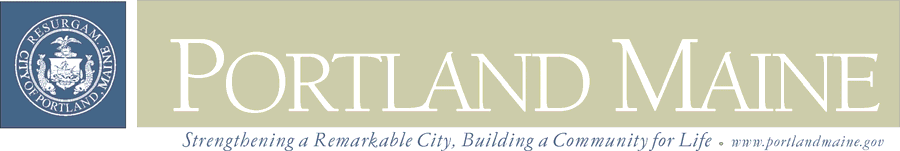 Fire  DepartmentChief Frederick J. LaMontagne, Jr.April 8, 2011Lawrence A. RobinsonTrout Group Investments, LLCP.O. Box 7051Portland, Maine 04101Mr. Robinson,	The Portland Fire Department has received your letter of March 30, 2011 requesting an extension of your plan of action for installation of a fire alarm system at 497 Cumberland Ave. The plan of action we have on file and agreed to by you was to have the system installed, certified and tested by March 31, 2011.	This letter is to inform you that the Portland Fire Department is granting you one final extension for the installation of an approved fire alarm system. The requirement of the need for a fire alarm system at 497 Cumberland Ave was brought to your attention on or about 8/19/10 as the result of fire inspection done for the building. On 10/13/10 Captain Gautreau and FF Martell met with you to discuss a plan of action to address the violations cited and it was noted that you would submit a date for completion of the fire alarm system. The plan of action submitted by you as a result of this meeting called for the installation to be completed by March 31, 2011.	The Portland Fire Department has posted the building with Legal Notice that significant Life Safety/Building Code violations exist for 497 Cumberland Ave for the lack of an approved fire alarm system for the building. The fire alarm system must meet all NFPA 101 Life Safety Codes 2009, NFPA 72 National Fire Alarm and Signaling Code 2010 and current City of Portland Chapter 10 Fire Prevention and Protection codes.	If the above mentioned fire alarm system has not been installed, certified and tested by May 8, 2011 this matter will be forwarded to the city’s legal staff for further action.	If you have any questions, please feel free to call our office and we will be glad to assist you in this matter.Sincerely,Captain GautreauPortland Fire DepartmentFire Prevention Bureau